ПротоколЗаседания Комиссии по информационной политике, социальным коммуникациям и местному самоуправлениюОбщественной палаты городского округа Люберцыг. Люберцы                                                                                   3 марта 2020г.Место проведения: г. Люберцы, Кирова, 57Время: 17.30Всего членов комиссии: 5 человек.Присутствовало 3 человека: Хансверов Р.Х. Дегтярева Е.Г., Фейгин Н.Л., Отсутствовал: Борисов Д.М., Ткачева М.В.Приглашенные: Шестаков А.М.Повестка дня:Об информировании жителей округа об этапах формирования нового состава Общественной палаты городского округа Люберцы.Об информировании жителей округа о деятельности Общественной палаты через газету «Люберецкая панорама».РазноеПо 1 вопросу: Выступил зам. Председателя ОП Шестаков А.Д., который рассказал о том, как будет проходить формирование нового состава Общественной палаты и как необходимо информировать население через СМИ и интернет.Принято решение: Активизировать деятельность по информированию населения об этапам формирования нового состава ОП г.о. Люберцы.Голосовали: ЗА – 3, ПРОТИВ – 0. ВОЗДЕРЖАЛИСЬ – 0.По 2 вопросу: слушали директора-главного редактора Хансверова Р.Х. о работе редакции «Люберецкой панорамы» по информированию населения о деятельности Общественной палаты.Принято решение: 1. Признать работу по информированию через газету «Люберецкая панорама» удовлетворительной.Голосовали: ЗА – 3, ПРОТИВ – 0. ВОЗДЕРЖАЛИСЬ – 0.Председатель комиссии по информационной политике, социальным коммуникациям и местному самоуправлениюОбщественной палаты городского округа Люберцы     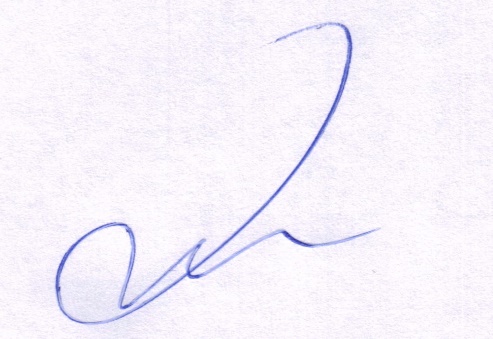 Р.Х. Хансверов